АГЕНТАМ ОАО «АК ТРАНСАЭРО»ВАЖНО![Ввод  в действие программы выдачи туристических виз на основании электронного разрешения по прибытию в Индию]ИНФОРМАЦИОННОЕ ПИСЬМОУважаемые коллеги!ОАО «АК ТРАНСАЭРО» обращает ваше внимание на ввод  в действие Правительством Индии с 27го ноября 2014 года программы выдачи туристических виз по прибытию в Индию. Туристические визы по прибытию (TVoA) на основании электронного разрешения (ETA)Для упрощения посещения страны иностранными туристами Правительство Индии ввело в действие программу выдачи туристических виз по прибытию в Индию на основании электронного разрешения, оформляемого через интернет на сайте https://indianvisaonline.gov.in/visa/tvoa.html. Назначение и сроки действия туристических виз по прибытию на основании электронного разрешенияТуристические визы по прибытию выдаются иностранным гражданам для посещения Индии только с целью отдыха, осмотра достопримечательностей, непродолжительного лечения, краткой деловой встречи, посещения родственников или друзей и т.п. Туристическая виза по прибытию не выдается для осуществления любой другой деятельности. Въезд в Индию должен осуществляться в течении 30 дней с даты выдачи электронного разрешения (ETA). Туристическая виза по прибытию действует в течении 30 дней с даты приезда в Индию. Туристическая виза по прибытию разрешает въезд и выезд из Индии из 9-ти аэропортов: Бангалор (BLR), Чинная (MAA), Кочин (COK), Дели (DEL), Гоа (GOI), Хайдарабад (HYD), Кольката (CCU), Мумбаи (BOM, Тируванантапурам (TRV).Туристическая виза по прибытию выдается не более 2 раз за календарный год. Кому выдаетсяТуристическая виза по прибытию выдается гражданам следующих стран: 

Список стран будет периодически определяться Правительством Индии. Действующие ограничения на выдачу Туристических виз по прибытию (TVoA) на основании электронного разрешения (ETA)Срок действия общегражданского заграничного паспорта иностранного гражданина должен быть не менее 6 месяцев.Туристическая виза по прибытию не выдается иностранным гражданам с дипломатическими, официальными, специальными, служебными паспортами. Иностранный гражданин, желающим получить туристическую визу по прибытию не должен иметь разрешение на проживание или работу в Индии. Прибывающие туристы должны иметь обратные билеты или билеты на другое направление и иметь достаточные денежные средства для пребывания в Индии. Граждане, имеющие гражданство Пакистана или рожденные в Пакистане должны получать обычные визы. Руководство по получению туристической визы по прибытию на основании электронного разрешенияИностранные граждане могут подать заявление через интернет на сайте https://indianvisaonline.gov.in/visa/tvoa.html. Ссылки для оформления электронного разрешения для получения туристической визы по прибытию в Индию размещены также на официальном сайте Министерства по туризму, Министерства внутренних дел, Министерства иностранных дел и Бюро по иммиграции Индии. Заявление на получение электронного разрешения должно быть подано не менее чем за 4 дня и не более чем за 30 дней до планируемой даты поездки в Индию. Иностранный гражданин обязан приложить к заявлению фотографию своего лица анфас на белом фоне, сделанную недавно, а также сканированную копию страницы паспорта с установочными данными и фотографией. Стоимость разового сбора за рассмотрение возможности выдачи визы по прилету составляет 60$ плюс без учета банковской комиссии. Платеж осуществляется в режиме онлайн. Оплата за рассмотрение заявления не возвращается вне зависимости от результата. Заявление, поданное в режиме онлайн, не рассматривается до получения оплаты. Решение по заявлению на получение визы по прибытию будет направлено по электронной почте, поэтому необходимо убедиться, что адрес электронной почты указан верно. Статус заявления на получение визы по прибытию может быть проверен на сайте в разделе «VISA STATUS» после ввода номера заявления и номера паспорта. Пассажир обязан иметь при себе распечатанное электронное разрешение от иммиграционных властей Индии на получение туристической визы по прибытию в течении всей поездки.Туристическая виза по прибытию после получения не продлевается, не обменивается, и не может быть использована для посещения закрытых областей. Биометрические данные иностранного посетителя в обязательном порядке регистрируются при получении визы по прибытию в аэропорту Индии. Получение визы по прибытию является дополнительной услугой к существующей системе получения визы Индии. Документы, прилагаемые к заявлению на получение визы по прибытиюСканированная копия страницы паспорта с фото и установочными даннымиФотография заявителя в цифровом формате. На фотографии должно быть полностью лицо заявителя в фас с открытыми глазами. Фон фотографии должен быть белым или цвета со светлым оттенком. На фоне фотографии не должно быть тени от лица. Просим Вас принять данную информацию к сведению и использовать ее при продаже авиабилетов на рейсы ОАО «АК ТРАНСАЭРО» в Индию.Приложение. Образец электронного разрешения на получение визы по прибытию, присылаемого туристу по электронной почте из Иммиграционного бюро Индии в случае положительного решения о выдаче визы по прибытию. 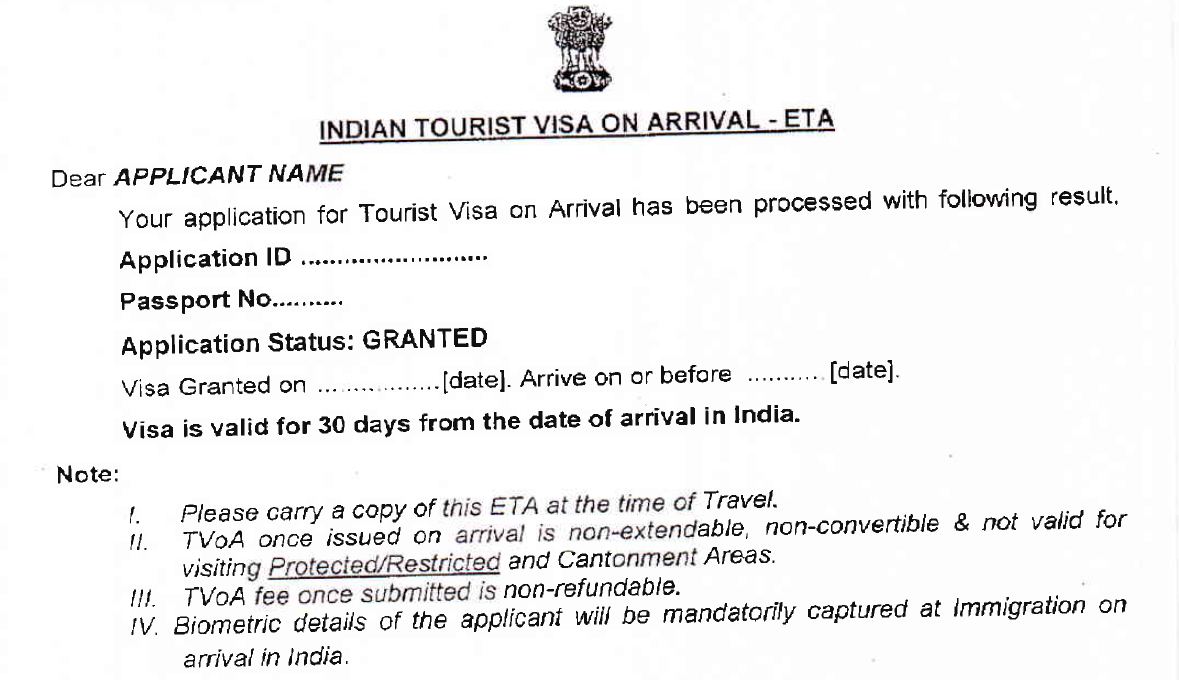 АвстралияБразилияВануатуВьетнамГерманияДжибутиИзраильИндонезияИорданияКамбоджаКенияКирибатиЛаосЛюксембургМаврикийМексикаМьянмаНауруНиуеНовая ЗеландияНорвегияОАЕОманОстрова КукаПалауПалестинаПапуа и Новая ГвинеяРоссияСамоаСингапурСоломоновы островаСШАТаиландТонгаТувалуУкраинаФедеральные штаты МикронезииФиджиФилиппиныФинляндияЯпония